Początek formularza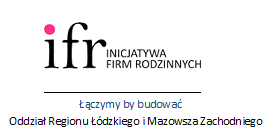 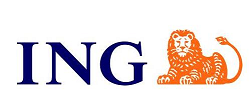 Formularz zgłoszeniowyBiznes polega na chwytaniu okazji, a Twój biznes polega na TobieZapraszam na spotkanie13 grudnia 2016 r., godz. 18.00,do Resursy w Żyrardowie przy ulicy 1 Maja 45.Nazwisko i imię *………………………………………………..Adres e-mail *Dół formularzaAd……………………………………………….Telefon kontaktowy *………………………………………………..Adres do korespondencji *……………………………………………….* Wymagane** Udostępniam Organizatorom konferencji moje dane na potrzeby realizacji procesu rejestracji uczestników wydarzenia.*** W razie odwołania uczestnictwa po 05.12.2016 lub nieobecności w czasie konferencji zobowiązuję się do pokrycia kosztów poniesionych przez organizatorów konferencji.**** Formularz zgłoszeniowy prosimy wysłać e-mailem zwrotnym na adres: piotr.blazejewski@firmyrodzinne.pl 